  TABELA DE SINUCA INDIVIDUAL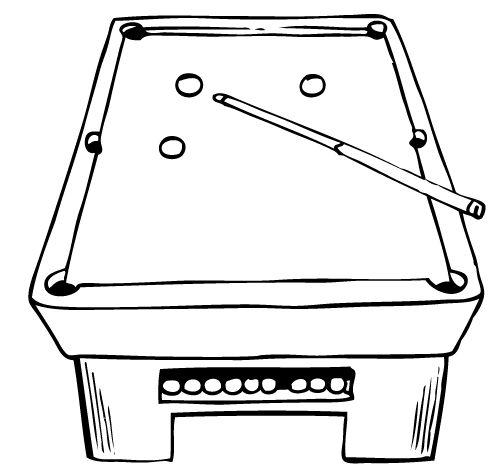 1ª Rodada dia: 13/07LOCAL: RECANTO GAUCHO2ª Rodada dia: 20/07LOCAL : RECANTO GAÚCHO3ª Rodada dia: 27/07LOCAL : RECANTO GAUCHO4ª Rodada dia: 03/08LOCAL : RECANTO GAUCHO5ª Rodada dia: 10/08LOCAL : RECANTO GAUCHO6ª Rodada dia: 17/08LOCAL : RECANTO GAUCHO7ª Rodada dia: 24/08LOCAL : RECANTO GAUCHOSINUCA INDIVIDUAL - CAMPEÃO : Bom sucesso                                       VICE-CAMPEÃO : IndependenteTABELA DE SINUCA EM DUPLAS1ª Rodada dia:  13/07 LOCAL : RECANTO GAUCHO2ª Rodada dia: 20/07LOCAL: RECANTO GAUCHO3ª Rodada dia: 27/07LOCAL: RECANTO GAUCHO4ª Rodada dia: 03/08LOCAL: RECANTO GAUCHO5ª Rodada dia: 10/08LOCAL: RECANTO GAUCHO6ª Rodada dia: 17/08LOCAL: RECANTO GAUCHO7ª Rodada dia: 24/08LOCAL: RECANTO GAUCHO SINUCA DUPLA : CAMPEÃO : Sede prigol A                               VICE-CAMPEÃO : JuventusjogohoraChave119:30Juventus                                        0300   IndependenteU219:30Quem Chuta Busca/Master        0300  Madeireira CasagrandeUjogohoraChave319:30Bom Sucesso                              0102  Juventus U419:30Independente                             02	01 Quem Chuta Busca/MasterUjogohoraChave519:30Madeireira Casagrande             0003 Bom SucessoU619:30Juventus                                       0201 Quem Chuta Busca/MasterUjogohoraChave719:30Juventus                                      0300 Madeireira CasagrandeU819:30Independente                            0102 Bom SucessoUjogohoraChave919:30Independente                              0300 Madeireira CasagrandeU1019:30Bom Sucesso                                 0102  Quem Chuta Busca/MasterUjogohoraSemi/final1119:30JUVENTUS                               0102  INDEPENDENTE1219:30BOM SUCESSO                       0300 QUEM CHUTA BUSCA/ MASTERjogohorafinal1319:30INDEPENDENTE                            0102  BOM SUCESSOjogohorachave120:00Juventus                                      0003  King’s Ball/Alvorada Flor do Ipêu220:00 Sede Prigol  A                             0102  Sede Prigol Bu320:00Bom Sucesso                               0102   Quem Chuta Busca/MasterUjogohorachave420:00Quem Chuta Busca/Master        0102 Juventusu520:00King’s Ball/Alvorada Flor do Ipê 0102 Sede Prigol  Au620:00Sede Prigol B                                  03        00 Bom Sucessoujogohorachave720:00King’s Ball/Alvorada Flor do Ipê 03  00 Bom Sucessou820:00Quem Chuta Busca/Master      0201  Sede Prigol Bu920:00Sede Prigol  A                              0102 Juventusujogohorachave1020:00Quem Chuta Busca/Master        0102  Sede Prigol  Au1120:00Juventus                                        0300  Bom Sucessou1220:00King’s Ball/Alvorada Flor do Ipê 0201  Sede Prigol BUjogohoraChave1320:00Sede Prigol B                              0201   JuventusU1420:00Bom Sucesso                              0003 Sede Prigol  AU1520:00King’s Ball/Alvorada Flor do Ipê  02Quem Chuta Busca/Master01UjogohoraSemi/final1620:00KING’S BALL/ ALVORADA FLOR DO IPE                                       00SEDE PRIGOL A031720:00SEDE PRIGOL B                       0003  JUVENTUSjogohorafinal1820:00SEDE PRIGOL A                          0200  JUVENTUS